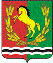 СОВЕТ  ДЕПУТАТОВМУНИЦИПАЛЬНОГО ОБРАЗОВАНИЯКРАСНОГОРСКИЙ  СЕЛЬСОВЕТАСЕКЕЕВСКОГО РАЙОНА  ОРЕНБУРГСКОЙ ОБЛАСТИчетвертого созываРЕШЕНИЕ25.09.2020                            п.Красногорский                                    № 2Об избрании заместителя председателя Совета депутатов муниципального образования Красногорский сельсовет Асекеевского района Оренбургской области четвертого созываВ соответствии с Уставом муниципального образования Красногорский сельсовет Асекеевского района Оренбургской области Совет депутатов муниципального образования Красногорский сельсоветРЕШИЛ:1. Избрать заместителя председателя Совета депутатов муниципального образования Красногорский сельсовет четвертого созыва Драпко Сергея Сергеевича - депутата муниципального образования Красногорский сельсовет.2. Решение вступает в силу с момента принятия и подлежит опубликованию.Председатель Совета депутатов:                                                                         Гоменюк В.И.                                         